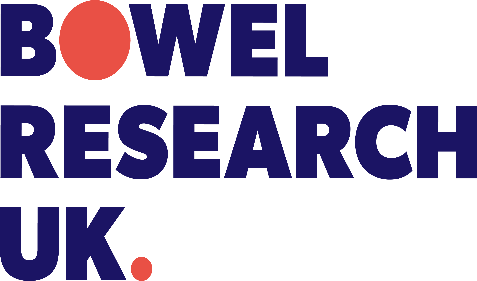 			Call for ProposalsBowel Research UK is seeking high quality applications for consideration at its funding round in September/October 2021. Up to £50,000 per study is available for research related to bowel diseases.Our area of interest is bowel research in malignant and non-malignant, diagnostic or treatment studies or device/intervention development for which future translation to tangible patient benefit can be anticipated. Areas of interest include, but are not limited to:Colorectal cancerInflammatory Bowel Disease (colitis and Crohn’s disease)Benign proctologyFunctional problems (constipation, incontinence)Stoma prevention/improvement in quality of lifeIn addition, specific applications are also sought for the area listed below:Awards of up to £50,000 are available for time limited (indicatively 12 -24 months) proof-of-principle studies based on sound hypotheses with real future patient benefit. Successful applicants will be expected to make a strong case for how the funding sought will be used to seek further funding to continue resulting work.Full guidance and preliminary application forms can be accessed from https://bit.ly/34S1q76This is a two stage process. The deadline for applications is  2020. Applicants will be notified in l if a full application is invited and final decisions will be made in 202.Research projects to improve the diagnosis and/or care of patients with Chronic Intestinal Pseudo Obstruction, dysmotility or gastroparesis via our partners at the Pseudo Obstruction Research Trust (PORT).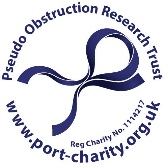 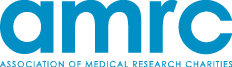 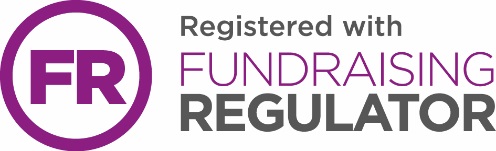 